[Soldier’s military unit][Ship or base name]Zip and state codes05-11-2021Subject: Thank you for your serviceDear Soldier, Thank you, soldier, for all that you do for us. Yes, I called you a soldier instead of honey because the man I fell in love with and married is a soldier first and my partner second. I know I don’t say it nearly enough but I really am proud of and grateful for all the sacrifices you have to make to continue protecting this country. I know it was not easy for you to have missed our child’s first birthday. More than anything, you wanted to be there. While Michael is too young to understand his father’s absence, I am sure he will be proud of his father’s work one day just as I am. Thank you, honey, for continuing to protect our freedom and this country. I am humbled and honoured to be the wife of a brave soldier like you who has the strength to sacrifice so much for the greater good.[Your name][Your address]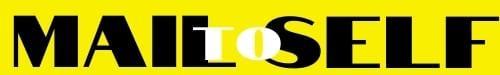 